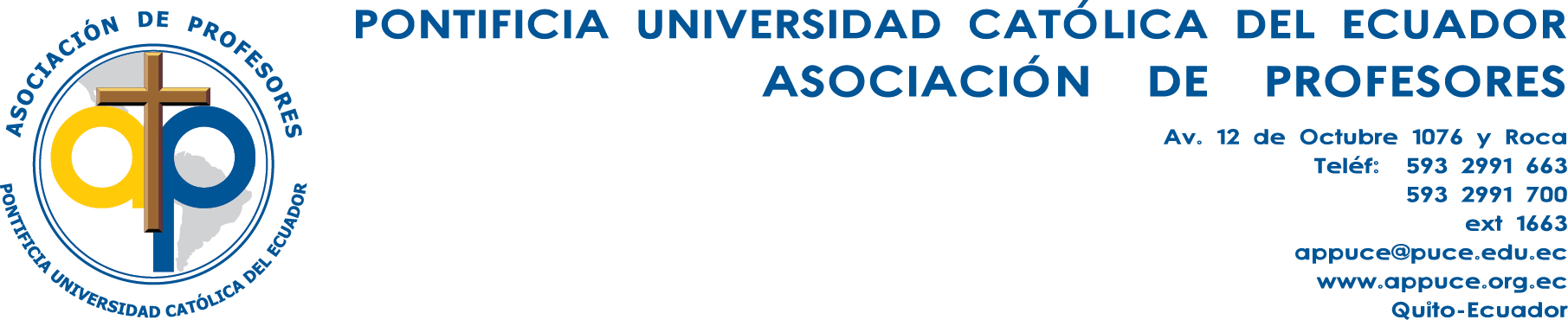 COMUNICADO PRÉSTAMOS APPUCELa Asociación de Profesores de la Pontificia Universidad Católica del Ecuador, informa a sus socios que se reanudan los préstamos.Las nuevas condiciones de los diferentes préstamos son:Requisitos:Estar Afiliado más de 2 años.Original y copia de solicitud de préstamo.Copia a color de la cédula y papeleta de votación del solicitante y garante (el garante debe ser un socio tiempo completo).Tres últimos roles de pagos del solicitante y garante.El monto del préstamo, será en función de su capacidad de pago, considerando que la cuota a pagar no supere el 60% del promedio de los últimos 3 meses del valor neto a recibir.Pagaré firmado por el solicitante y garante.Préstamos por un monto de hasta el 100% del fondo de cesantía del socio, NOREQUIERE GARANTE.Préstamos por un monto superior al 100% del fondo de cesantía, requiere garantía de un socio a tiempo completoRecordamos que el préstamo efectivo inmediato no puede ser renovado hasta su cancelación.Requisitos:Estar Afiliado más de 2 años.Original y copia de solicitud de préstamo.Copia a color de la cédula y papeleta de votación del solicitante y garante (el garante debe ser un socio tiempo completo).Tres últimos roles de pagos del solicitante y garante.El monto del préstamo, será en función de su capacidad de pago, considerando que la cuota a pagar no supere el 60% del promedio de los últimos 3 meses del valor neto a recibir.Pagaré firmado por el solicitante y garante.Préstamos por un monto de hasta el 100% del fondo de cesantía del socio, NOREQUIERE GARANTE.Préstamos por un monto superior al 100% del fondo de cesantía, requiere garantía de un socio a tiempo completoCONTACTOS:Ing. Cynthia PorrasCorreo: appuce@puce.edu.ec / caporrasm@puce.edu.ecTeléfono: 099 804 2380 / 2991663LA DIRECTIVA APPUCE PRESTAMOS ORDINARIOS AL 5%PRESTAMOS ORDINARIOS AL 5%PRESTAMOS ORDINARIOS AL 5%PRESTAMOS ORDINARIOS AL 5%TIEMPO DE DEDICACIÓN SOCIOMONTO(HASTA)PLAZOCUOTASTIEMPO COMPLETO$ 10.000,0048 meses$ 230.29PRESTAMOS EFECTIVO INMEDIATO AL 5%PRESTAMOS EFECTIVO INMEDIATO AL 5%PRESTAMOS EFECTIVO INMEDIATO AL 5%PRESTAMOS EFECTIVO INMEDIATO AL 5%TIEMPO DE DEDICACIÓN SOCIOMONTOPLAZOCUOTASTIEMPO COMPLETO,  MEDIO TIEMPO Y TIEMPO PARCIAL$  3.000,0012 meses$   256.82